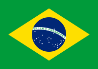 15.40. LEI Nº 12.622, DE 02 DE JULHO DE 2004, PERNANBUCO (BRASIL) Art. 1º Fica criado o Conselho Estadual dos Direitos da Mulher - CEDIM/PE, órgão permanente da Administração Pública Estadual, de composição paritária, para o controle social e de atuação no âmbito de todo o Estado.Parágrafo único. O Conselho referido no caput deste artigo tem caráter deliberativo, fiscalizador, autônomo, formulador de diretrizes e monitorador político da execução das políticas públicas dirigidas às mulheres para o combate de qualquer forma de discriminação e violência contra a mulher e promoção da igualdade de gênero, racial e orientação sexual.
